FRESH-AIRE UV COMMERCIAL SIZING SURVEY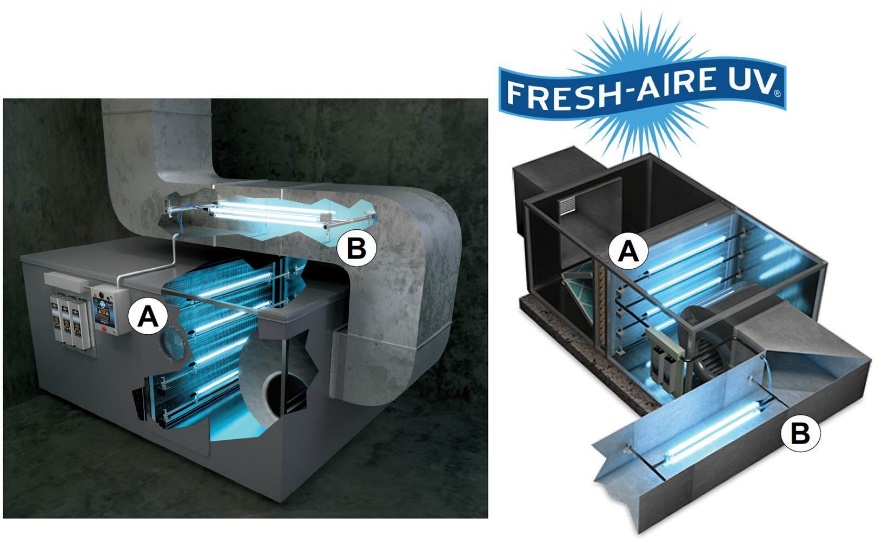 Fresh-Aire UV has two HVAC disinfection options. Learn more below. Option A) coil/air handler disinfection, which is ideal for maintaining a clean coil, drain pan and surfaces within the AHU addressing any biological blow-off and all-around air treatment. You would provide the size of the coil. Fresh-Aire UV also offers systems for high-level air disinfection option B) which are parallel lamp systems that are mounted in the return or supply that provides a higher level of airstream disinfection. These are typically used in healthcare applications such as operating and patient rooms. If you are looking for airstream disinfection we can size the lamp systems for the coil/air handler (option A) and can “oversize” so we can also address the moving air better, or should you wish, please provide the duct dimensions (return or supply) and CFM and we can base our sizing calculations on our ADS system (option B). Send sizing survey to john@battscan.ca or call 519-856-1380 For more information visit www.FreshAireUV.com.Project Name ____________________________________ Company Name __________________________Date________________Unit Number and Unit location_____________________________ Wholesaler Info _______________________________________Jobsite Contact________________________________ Application (i.e. hospital, school, agriculture)__________________________**PHOTOS REQUESTED IF AVAILABLE**AHU TYPE:   ______ DX   _____Chilled water   _____Roof Top Package unitAHU INFO: MAKE  _________________        Model  # _________________   CFM ____________COIL SIZE: (Measured in  ____ Inches   ____Centimeters) ________Wide   x   _______ High   Coil Depth __________STACKED COILS?  _______   CENTER DRAIN PAN ? _________          Coil Coating?   YES       NO    VOLTAGE:     _____120VAC      _____208/230VAC     _____277VAC      _____ 460/480VACBELTS/ WIRES/RUBBER / FILTERS NEAR COIL?	_____ YES	_____ NOCOIL / BLOWER DISTANCE: ______________ COIL CONDITION:_____CLEAN	_____DIRTY     Comments: ________________________________INSTALL BY:  ______INHOUSE     _____CONTRACTOR                CURRENTY USING UVC PRODUCTS?	YES	NO    Manufacturer: _________________________INTERESTED IN:  ______ COIL CLEAN       _____ ODOR CONTROL    _____AIRBORNE DISINFECTIONIF INTERESTED IN AIRBORNE DISINFECTION, PLEASE PROVIDE:DUCT SIZE: ______Wide x  ______High      DUCT Length: ______      DUCT MATERIAL: ____________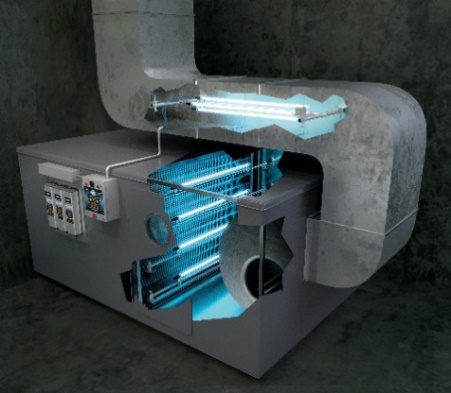 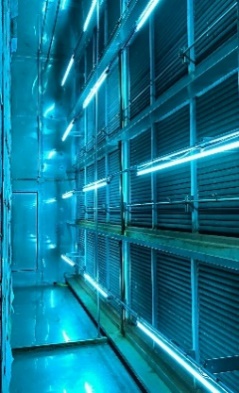 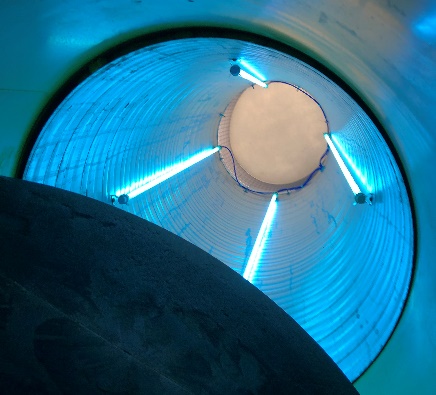 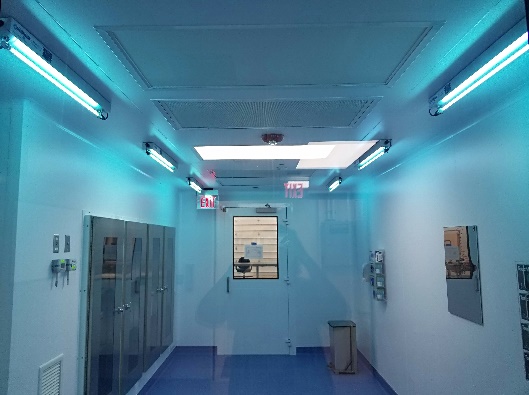 